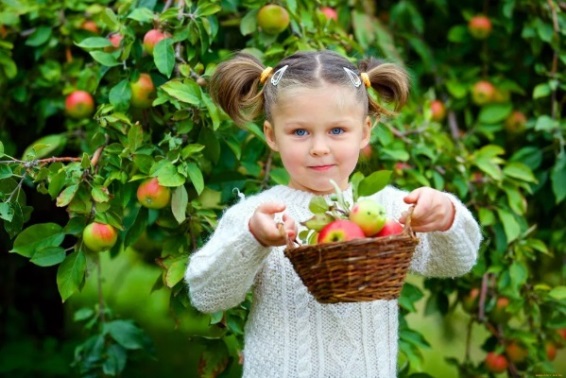 Администрация Кировского района Санкт-ПетербургаОтдел образованияИнформационно-методический центрКировского района Санкт-ПетербургаИнформационная страница (август 2020 года)Праздники августа:5 августа- международный день светофора;8 августа-всемирный день кошек;10 августа- день физкультурника;14 августа- медовый спас;19 августа- яблочный спас;22 августа - день Государственного флага РФИнформируем:О проведении 26 августа в 11.00 районной педагогической конференции «Система образования Кировского района: будущее создаем сегодня». Подробная информация о регламенте проведения и ссылка для участия будут направлены в ОУ дополнительно. УТВЕРЖДАЮОтдел образования администрации Кировского района Санкт-Петербурга____________________ Ю.В. Ступак«___» ____________________ 2020 г.СОГЛАСОВАНОИнформационно-методический центрКировского района Санкт-Петербурга____________________С.И.Хазова«____» ____________________2020 г.РЕАЛИЗАЦИЯ ПРИОРИТЕТНОГО НАЦИОНАЛЬНОГО ПРОЕКТА «ОБРАЗОВАНИЕ»РЕАЛИЗАЦИЯ ПРИОРИТЕТНОГО НАЦИОНАЛЬНОГО ПРОЕКТА «ОБРАЗОВАНИЕ»РЕАЛИЗАЦИЯ ПРИОРИТЕТНОГО НАЦИОНАЛЬНОГО ПРОЕКТА «ОБРАЗОВАНИЕ»РЕАЛИЗАЦИЯ ПРИОРИТЕТНОГО НАЦИОНАЛЬНОГО ПРОЕКТА «ОБРАЗОВАНИЕ»РЕАЛИЗАЦИЯ ПРИОРИТЕТНОГО НАЦИОНАЛЬНОГО ПРОЕКТА «ОБРАЗОВАНИЕ»РЕАЛИЗАЦИЯ ПРИОРИТЕТНОГО НАЦИОНАЛЬНОГО ПРОЕКТА «ОБРАЗОВАНИЕ»РЕАЛИЗАЦИЯ ПРИОРИТЕТНОГО НАЦИОНАЛЬНОГО ПРОЕКТА «ОБРАЗОВАНИЕ»РЕАЛИЗАЦИЯ ПРИОРИТЕТНОГО НАЦИОНАЛЬНОГО ПРОЕКТА «ОБРАЗОВАНИЕ»РЕАЛИЗАЦИЯ ПРИОРИТЕТНОГО НАЦИОНАЛЬНОГО ПРОЕКТА «ОБРАЗОВАНИЕ»Содержание работыСодержание работыДатаДатаВремяМестоМестоОтветственный1Районная педагогическая конференция «Система образования Кировского района: будущее создаем сегодня».Районная педагогическая конференция «Система образования Кировского района: будущее создаем сегодня».26.0826.0811.00будет сообщено дополнительнобудет сообщено дополнительноСтупак Ю.В.Коледа С.Э.Хазова С.И.Модернизация экономических отношений в системе образования. Повышение эффективности управления и оптимизация взаимодействия образовательных учрежденийМодернизация экономических отношений в системе образования. Повышение эффективности управления и оптимизация взаимодействия образовательных учрежденийМодернизация экономических отношений в системе образования. Повышение эффективности управления и оптимизация взаимодействия образовательных учрежденийМодернизация экономических отношений в системе образования. Повышение эффективности управления и оптимизация взаимодействия образовательных учрежденийМодернизация экономических отношений в системе образования. Повышение эффективности управления и оптимизация взаимодействия образовательных учрежденийМодернизация экономических отношений в системе образования. Повышение эффективности управления и оптимизация взаимодействия образовательных учрежденийМодернизация экономических отношений в системе образования. Повышение эффективности управления и оптимизация взаимодействия образовательных учрежденийМодернизация экономических отношений в системе образования. Повышение эффективности управления и оптимизация взаимодействия образовательных учрежденийМодернизация экономических отношений в системе образования. Повышение эффективности управления и оптимизация взаимодействия образовательных учрежденийПлан совместной работы ОО, ИМЦ и ДОУПлан совместной работы ОО, ИМЦ и ДОУПлан совместной работы ОО, ИМЦ и ДОУПлан совместной работы ОО, ИМЦ и ДОУПлан совместной работы ОО, ИМЦ и ДОУПлан совместной работы ОО, ИМЦ и ДОУПлан совместной работы ОО, ИМЦ и ДОУПлан совместной работы ОО, ИМЦ и ДОУПлан совместной работы ОО, ИМЦ и ДОУАналитическая работаАналитическая работаАналитическая работаАналитическая работаАналитическая работаАналитическая работаАналитическая работаАналитическая работаАналитическая работа1Подготовка аналитических отчетов за 2019-2020 учебный год по направлениям деятельностив течение месяцав течение месяцав течение месяцав течение месяцаООИМЦДДЮТЦДЮТТЦППСООИМЦДДЮТЦДЮТТЦППСПрокудина М.В.Коледа С.Э.Казанцева Ю.Г.Савинова Е.Н.Хазова С.И.Шумова М.В.Ясинская Е.С.Рублевская А.С.2Подготовка материалов для педагогической конференции(август 2020)в течение месяцав течение месяцав течение месяцав течение месяцаООИМЦООИМЦПрокудина М.В.Коледа С.Э.Казанцева Ю.Г.Савинова Е.Н.Хазова С.И.Совещания и семинары заведующих ДОУСовещания и семинары заведующих ДОУСовещания и семинары заведующих ДОУСовещания и семинары заведующих ДОУСовещания и семинары заведующих ДОУСовещания и семинары заведующих ДОУСовещания и семинары заведующих ДОУСовещания и семинары заведующих ДОУСовещания и семинары заведующих ДОУ1Информационное совещание заведующих ДОУбудет сообщено дополнительнобудет сообщено дополнительнобудет сообщено дополнительнобудет сообщено дополнительноООпр. Стачек, 18ООпр. Стачек, 18Савинова Е.Н.Комиссия по комплектованию ОУ Кировского района Санкт-Петербурга, реализующих основную образовательную программу дошкольного образованияКомиссия по комплектованию ОУ Кировского района Санкт-Петербурга, реализующих основную образовательную программу дошкольного образованияКомиссия по комплектованию ОУ Кировского района Санкт-Петербурга, реализующих основную образовательную программу дошкольного образованияКомиссия по комплектованию ОУ Кировского района Санкт-Петербурга, реализующих основную образовательную программу дошкольного образованияКомиссия по комплектованию ОУ Кировского района Санкт-Петербурга, реализующих основную образовательную программу дошкольного образованияКомиссия по комплектованию ОУ Кировского района Санкт-Петербурга, реализующих основную образовательную программу дошкольного образованияКомиссия по комплектованию ОУ Кировского района Санкт-Петербурга, реализующих основную образовательную программу дошкольного образованияКомиссия по комплектованию ОУ Кировского района Санкт-Петербурга, реализующих основную образовательную программу дошкольного образованияКомиссия по комплектованию ОУ Кировского района Санкт-Петербурга, реализующих основную образовательную программу дошкольного образования1Выдача направлений в дошкольные образовательные учрежденияВыдача направлений в дошкольные образовательные учрежденияВыдача направлений в дошкольные образовательные учреждениявторник14.00-18.00ИМЦИМЦСавинова Е.Н.1Выдача направлений в дошкольные образовательные учрежденияВыдача направлений в дошкольные образовательные учрежденияВыдача направлений в дошкольные образовательные учреждениячетверг10.00-13.00ИМЦИМЦСавинова Е.Н.Переход к новому качеству содержания, форм и технологий образованияПереход к новому качеству содержания, форм и технологий образованияПереход к новому качеству содержания, форм и технологий образованияПереход к новому качеству содержания, форм и технологий образованияПереход к новому качеству содержания, форм и технологий образованияПереход к новому качеству содержания, форм и технологий образованияПереход к новому качеству содержания, форм и технологий образованияПереход к новому качеству содержания, форм и технологий образованияПереход к новому качеству содержания, форм и технологий образованияМероприятия для воспитанниковМероприятия для воспитанниковМероприятия для воспитанниковМероприятия для воспитанниковМероприятия для воспитанниковМероприятия для воспитанниковМероприятия для воспитанниковМероприятия для воспитанниковМероприятия для воспитанниковОрганизационно-методическое сопровождение деятельности ДОУ районапо направлению профилактика детского дорожно-транспортного травматизма и БДДОрганизационно-методическое сопровождение деятельности ДОУ районапо направлению профилактика детского дорожно-транспортного травматизма и БДДОрганизационно-методическое сопровождение деятельности ДОУ районапо направлению профилактика детского дорожно-транспортного травматизма и БДДОрганизационно-методическое сопровождение деятельности ДОУ районапо направлению профилактика детского дорожно-транспортного травматизма и БДДОрганизационно-методическое сопровождение деятельности ДОУ районапо направлению профилактика детского дорожно-транспортного травматизма и БДДОрганизационно-методическое сопровождение деятельности ДОУ районапо направлению профилактика детского дорожно-транспортного травматизма и БДДОрганизационно-методическое сопровождение деятельности ДОУ районапо направлению профилактика детского дорожно-транспортного травматизма и БДДОрганизационно-методическое сопровождение деятельности ДОУ районапо направлению профилактика детского дорожно-транспортного травматизма и БДДОрганизационно-методическое сопровождение деятельности ДОУ районапо направлению профилактика детского дорожно-транспортного травматизма и БДД1Праздник «Зеленый огонек»Праздник «Зеленый огонек»Праздник «Зеленый огонек»по графикупо графикуДОУДОУРуководители ДОУКонсультации для педагоговКонсультации для педагоговКонсультации для педагоговКонсультации для педагоговКонсультации для педагоговКонсультации для педагоговКонсультации для педагоговКонсультации для педагоговКонсультации для педагогов1Индивидуальные консультации по вопросам воспитания и образования детей дошкольного возраста, организации деятельности старших воспитателейИндивидуальные консультации по вопросам воспитания и образования детей дошкольного возраста, организации деятельности старших воспитателейИндивидуальные консультации по вопросам воспитания и образования детей дошкольного возраста, организации деятельности старших воспитателейс 17.08с 17.08по согласованиюпо согласованиюСмолякова М.Г.2Консультации для педагогов(по направлениям)Консультации для педагогов(по направлениям)Консультации для педагогов(по направлениям)с 24.08по согласованиюпо согласованиюпо согласованиюМетодисты ИМЦСпециалисты службы сопровождения ЦППСПедагоги-психологи ДОУСпециалисты службы сопровождения ЦППСПедагоги-психологи ДОУСпециалисты службы сопровождения ЦППСПедагоги-психологи ДОУСпециалисты службы сопровождения ЦППСПедагоги-психологи ДОУСпециалисты службы сопровождения ЦППСПедагоги-психологи ДОУСпециалисты службы сопровождения ЦППСПедагоги-психологи ДОУСпециалисты службы сопровождения ЦППСПедагоги-психологи ДОУСпециалисты службы сопровождения ЦППСПедагоги-психологи ДОУСпециалисты службы сопровождения ЦППСПедагоги-психологи ДОУ1Индивидуальные консультации дляпедагогов-психологовДОУИндивидуальные консультации дляпедагогов-психологовДОУИндивидуальные консультации дляпедагогов-психологовДОУпонедельниксреда14.00-18.00по предварительному согласованиюпонедельниксреда14.00-18.00по предварительному согласованиюДОУ 17ДОУ 17Плотникова Н.В.Учителя-логопеды ДОУУчителя-логопеды ДОУУчителя-логопеды ДОУУчителя-логопеды ДОУУчителя-логопеды ДОУУчителя-логопеды ДОУУчителя-логопеды ДОУУчителя-логопеды ДОУУчителя-логопеды ДОУ1Логопедические обследования детей вОУ района.Логопедические обследования детей вОУ района.Логопедические обследования детей вОУ района.с 17.08с 17.08ЦППСЦППССпециалистыЦППС2Индивидуальные консультации попредварительной договоренности (подготовка к аттестации, программное обеспечение деятельности логопедов, делопроизводство, документооборот).Индивидуальные консультации попредварительной договоренности (подготовка к аттестации, программное обеспечение деятельности логопедов, делопроизводство, документооборот).Индивидуальные консультации попредварительной договоренности (подготовка к аттестации, программное обеспечение деятельности логопедов, делопроизводство, документооборот).с 17.0810.00-17.00ЦППСЦППСКоваленко Н.В.Учебно-воспитательные мероприятия для воспитанников дошкольных образовательных учреждений района по предупреждению детского дорожно-транспортного травматизма и безопасности дорожного движенияУчебно-воспитательные мероприятия для воспитанников дошкольных образовательных учреждений района по предупреждению детского дорожно-транспортного травматизма и безопасности дорожного движенияУчебно-воспитательные мероприятия для воспитанников дошкольных образовательных учреждений района по предупреждению детского дорожно-транспортного травматизма и безопасности дорожного движенияУчебно-воспитательные мероприятия для воспитанников дошкольных образовательных учреждений района по предупреждению детского дорожно-транспортного травматизма и безопасности дорожного движенияУчебно-воспитательные мероприятия для воспитанников дошкольных образовательных учреждений района по предупреждению детского дорожно-транспортного травматизма и безопасности дорожного движенияУчебно-воспитательные мероприятия для воспитанников дошкольных образовательных учреждений района по предупреждению детского дорожно-транспортного травматизма и безопасности дорожного движенияУчебно-воспитательные мероприятия для воспитанников дошкольных образовательных учреждений района по предупреждению детского дорожно-транспортного травматизма и безопасности дорожного движенияУчебно-воспитательные мероприятия для воспитанников дошкольных образовательных учреждений района по предупреждению детского дорожно-транспортного травматизма и безопасности дорожного движенияУчебно-воспитательные мероприятия для воспитанников дошкольных образовательных учреждений района по предупреждению детского дорожно-транспортного травматизма и безопасности дорожного движения1Триатлон по БДД «Катаемся по правилам»Триатлон по БДД «Катаемся по правилам»Триатлон по БДД «Катаемся по правилам»03.08-21.0803.08-21.08https://vk.com/club71325820https://vk.com/club71325820Логинова Н.В.2Флешмоб по БДД «Правила дорожные помнить нам положено!» в рамках всероссийской акции «Внимание –дети!»Флешмоб по БДД «Правила дорожные помнить нам положено!» в рамках всероссийской акции «Внимание –дети!»Флешмоб по БДД «Правила дорожные помнить нам положено!» в рамках всероссийской акции «Внимание –дети!»24-31.0824-31.08https://vk.com/club71325820https://vk.com/club71325820Логинова Н.ВТПМПК ОУ (территориальная психолого-медико-педагогическая комиссия)ТПМПК ОУ (территориальная психолого-медико-педагогическая комиссия)ТПМПК ОУ (территориальная психолого-медико-педагогическая комиссия)ТПМПК ОУ (территориальная психолого-медико-педагогическая комиссия)ТПМПК ОУ (территориальная психолого-медико-педагогическая комиссия)ТПМПК ОУ (территориальная психолого-медико-педагогическая комиссия)ТПМПК ОУ (территориальная психолого-медико-педагогическая комиссия)ТПМПК ОУ (территориальная психолого-медико-педагогическая комиссия)ТПМПК ОУ (территориальная психолого-медико-педагогическая комиссия)1Заседание ТПМПК ОУЗаседание ТПМПК ОУЗаседание ТПМПК ОУ25.0810.00ЦППСРублевская А.С.Коваленко Н.В.Полакайнен С.А.Кузнецова О.П.Долганова С.Р.Рублевская А.С.Коваленко Н.В.Полакайнен С.А.Кузнецова О.П.Долганова С.Р.2Заседание ТПМПК ДОУЗаседание ТПМПК ДОУЗаседание ТПМПК ДОУ20.0813.00ЦППСРублевская А.С.Коваленко Н.В.Полакайнен С.А.Кузнецова О.П.Долганова С.Р.Рублевская А.С.Коваленко Н.В.Полакайнен С.А.Кузнецова О.П.Долганова С.Р.3Заседание рабочей группы пообследованию детей дошкольного возрастадля ТПМПК ДОУ (логопедические,коррекционные и оздоровительные Д/С)Заседание рабочей группы пообследованию детей дошкольного возрастадля ТПМПК ДОУ (логопедические,коррекционные и оздоровительные Д/С)Заседание рабочей группы пообследованию детей дошкольного возрастадля ТПМПК ДОУ (логопедические,коррекционные и оздоровительные Д/С)18.0819.0809.30-13.00ЦППСВорожейкина Т.Н.Полушкина О.Л.Ворожейкина Т.Н.Полушкина О.Л.3Заседание рабочей группы пообследованию детей дошкольного возрастадля ТПМПК ДОУ (логопедические,коррекционные и оздоровительные Д/С)Заседание рабочей группы пообследованию детей дошкольного возрастадля ТПМПК ДОУ (логопедические,коррекционные и оздоровительные Д/С)Заседание рабочей группы пообследованию детей дошкольного возрастадля ТПМПК ДОУ (логопедические,коррекционные и оздоровительные Д/С)24.0826.0809.30-13.00ЦППСОлейник В.С.Куценко Ю.А.Олейник В.С.Куценко Ю.А.4Диагностика иподготовка к ТПМПКДиагностика иподготовка к ТПМПКДиагностика иподготовка к ТПМПКс 17.0809.30-20.00ЦППСКоваленко Н.В.Полакайнен С.А.Долганова С.Р.Куценко Ю. А.Чеусова А.В.Коваленко Н.В.Полакайнен С.А.Долганова С.Р.Куценко Ю. А.Чеусова А.В.